  						Senior Youth Worker Application Form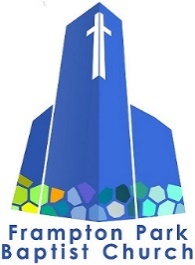 Personal DetailsEducation and QualificationsEmployment HistoryPlease provide details covering the past 3 years, including any gaps in employmentSkills, interests and church lifePersonal FaithApproach ExperienceChristian youth work in a diverse multicultural settingStrengths and weaknessSafeguardingThis church operates a Safeguarding policy. Appointment to this post is subject to satisfactory DBS clearance.HealthReferencesPlease provide details of three referees, one of which should be your current or most recent employer, one your church leader and a character reference.We will not contact these referees without your prior consent.DeclarationCompleted application form to be emailed to james.brown@framptonpark.org.uk. Or alternatively can be posted to James Brown, Frampton Park Baptist Church, Frampton Park Road, London, E9 7PQClosing date for application forms to be received is 5pm Monday 3rd May 2021.Name:Address: Email:Contact Number:Full UK Driving License? Yes / NoNationality:Do you require a work permit to work in the UK? Yes / NoIf successful, are you able to start on the 1st of July? Yes / NoPlease state your education history, starting with your most recent, and any applicable qualifications (please continue on a separate page if required).Present / Previous EmployerJob TitleDutiesStart DateLength of time with employerReason for leavingProvide a brief description of your role and achievements in the rolePrevious EmployerJob TitleDutiesStart DateLength of time with employerReason for leavingProvide a brief description of your role and achievements in the rolePrevious EmployerJob TitleDutiesStart DateLength of time with employerReason for leavingProvide a brief description of your role and achievements in the rolePrevious EmployerJob TitleDutiesStart DateLength of time with employerReason for leavingProvide a brief description of your role and achievements in the rolePrevious EmployerJob TitleDutiesStart DateLength of time with employerReason for leavingProvide a brief description of your role and achievements in the rolePlease state any skills and interests you have which are relevant to the role. Please also briefly describe your involvement in church life previously, whether paid or voluntary.Please provide a brief account of your Christian testimony.Having read the job description, please give your initial thoughts and ideas on how you would approach fulfilling the role?From your previous experience, what significant things have you learnt from Christian youth work, that you think would be relevant to the role at Frampton Park Baptist Church?What do you feel are the challenges regarding Christian youth work in a diverse multicultural setting, and how would you overcome them?What do you feel are your strengths and weakness in regard to Christian Youth work?Have you ever been convicted of a criminal offence or do you have any court cases pending? If yes, please provide details including dates, nature of offence(s) etc:Do you consider yourself to have a disability? Yes / NoPlease tell us if there are any ‘reasonable adjustments’ we can make to assist you in your application or with our recruitment process:Referee 1 (Current Employer) Referee 1 (Current Employer) Full NameAddress (inc. Postcode)Contact NumberEmail AddressRelationshipReferee 2 (Church Leader, if different from Employer)Referee 2 (Church Leader, if different from Employer)Full NameAddress(inc. Postcode)Contact NumberEmail AddressRelationshipReferee 3Referee 3Full NameAddress(inc. Postcode)Contact NumberEmail AddressRelationshipI confirm that to the best of my knowledge the information I have provided on this form is correct and I accept that providing deliberately false information could result in my dismissal.Your privacy is important to us, by signing this form you are also confirming that you consent to Frampton Park Baptist Church holding and processing your personal data and communicating with you, in relation to this application. Full Name:Signature:Date: